INDICAÇÃO Nº 4915/2018Indica ao Poder Executivo Municipal, que efetue serviços de revitalização da camada asfáltica em Rua do Jardim Paulista.Excelentíssimo Senhor Prefeito Municipal, Nos termos do Art. 108 do Regimento Interno desta Casa de Leis, dirijo-me a Vossa Excelência para sugerir que, por intermédio do Setor competente, sejam efetuados serviços de revitalização da camada asfáltica da Rua Tupis próximo a residência de número 18, Jardim Paulista. Justificativa:		Moradores alegam que devido os buracos ocorre barulho a noite, que ciclistas e motociclistas sofrem quedas ali. O local é próximo a uma escola, o movimento é grande, pedem providencias antes que algo mais grave aconteça.Plenário “Dr. Tancredo Neves”, em 31 de outubro de 2.018.Gustavo Bagnoli-vereador-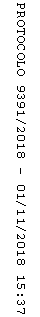 